Резюме участникаЕгорова Татьяна Анатольевна,классный руководитель 9 «а» класса, учитель чувашского языка и технологииУчитель первой категорииСтаж работы в качестве классного руководителя: 12 летОбразование: высшее. В 2004 году закончила Чувашский государственный педагогический университет им. И.Я. Яковлева, специальность «Педагогика и методика начального обучения», квалификация «Учитель начальных классов средней школы».О себе и о воспитательной деятельности:«Будьте добрыми,доброта и есть человечность»                                              И. Я. Яковлев«Влияние нравственное составляет главную задачу воспитания»                                                К.УшинскийВ своей работе использую инновационные методики, творчески подхожу к воспитательной работе. Стремлюсь создать условия для развития у учащихся творческой инициативы, гражданской позиции, ответственности и всех качеств, которые востребованы обществом.Я считаю, что именно классный руководитель способен показать учащимся и их родителям, что они есть в жизни друг друга. Для улучшения взаимопонимания и взаимодоверия «родитель-ученик» стараюсь привлечь родителей к жизни класса и школы.     Нет лёгких учеников, все они требуют много сил и энергии. Педагог должен быть искренне убеждён, что каждый ребенок талантлив, а значит интересен.Я рядом с ними для того, чтобы помочь, научить, показать, подсказать, а иногда и наказать, и пожалеть. Но главное, для того, чтобы на пути взрослении они не растеряли своих талантов и способностей, а развивали их во благо себе и своей Родине. Вместе с учащимися мы идем по школьной дороге, следуя вот таким дорожным указателям:Общаться с теми, у кого можно научиться, будь то учителя или               ученики.Не гнаться за многим, стремиться к глубине. Распространяясь только вширь, не выйдешь за пределы посредственности.Знать свои главные достоинства. Развивать лучшую из своих способностей, не забывая об остальных.Действовать лишь тогда, когда не сомневаешься.Уметь сопереживать, быть терпеливым, сдерживать себя, и как можно чаще улыбаться, даже если хочется плакать.Улыбка – ключ к доверию, а так хочется, чтобы в тебя верили, тебе доверяли.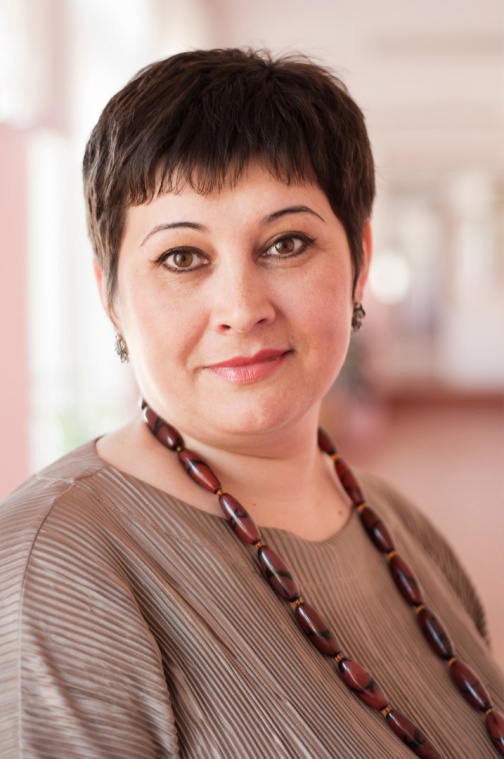 